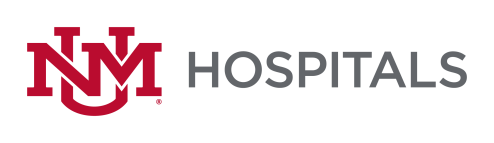 To:   		All Potential OfferorsFrom:		Sherry L Tackett, Procurement Specialist	Date:		9/12/2022Subject:		RFP P470-22 Interventional Radiology Neuroendovascular Implants & DisposablesPlease add this Addendum #3 to the original RFP documents.  It shall be the responsibility of the interested Offerors to adhere to any changes or revision to the RFP as identified in this Addendum #3.The following clarification shall become permanent and made part of the procurement file.  Extending opening date until September 21, 2022 @ 2 pm MSTIf there are any questions or inquiries in relation to this Addendum #3, Offerors may contact Sherry Tackett by email SLTaclett@salud.unm.edu.